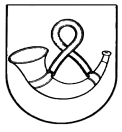 Tauragės r. skaudvilės gimnazijos direktoriusįsakymasDĖL PAILGINTOS DIENOS GRUPĖS TVARKOS APRAŠO TVIRTINIMO2017 m. rugsėjo 13 d. Nr. V – 215Skaudvilė Vadovaudamasis Specialiosios pagalbos teikimo mokyklose (išskyrus aukštąsias mokyklas) tvarkos aprašo, patvirtinto Lietuvos Respublikos švietimo ir mokslo ministro 2011 m. liepos 8 d. įsakymu Nr. V-1229 „Dėl specialiosios pagalbos teikimo mokyklose (išskyrus aukštąsias mokyklas) tvarkos aprašo patvirtinimo“ (Žin., 2011, Nr. 38-1804) 11.1 punktu ir Tauragės rajono savivaldybės tarybos 2017 m. balandžio 27 d. sprendimu Nr. 1-121 „Dėl Tauragės rajono savivaldybės bendrojo ugdymo mokyklų pailgintos dienos grupių veiklos tvarkos aprašo patvirtinimo“:P r i p a ž į s t u  netekusiu galios Tauragės r. Skaudvilės gimnazijos 2015 m. rugsėjo 1 d. įsakymą Nr. V-242“Dėl pailgintos dienos grupės tvarkos ir pailgintos dienos grupės auklėtojo pareigybės aprašų patvirtinimo“.T v i r t i n u  Tauragės r. Skaudvilės gimnazijos pailgintos dienos grupės tvarkos aprašą (pridedama).Direktorius										Nerijus JocysPATVIRTINTA									Tauragės r. Skaudvilės  									gimnazijos direktoriaus 2017 m. rugsėjo 13 d.									įsakymu Nr. V – 215TAURAGĖS R. SKAUDVILĖS GIMNAZIJOSPAILGINTOS DIENOS GRUPĖS TVARKOS APRAŠASBENDROSIOS NUOSTATOSPailgintos darbo dienos grupės paslaugos teikimo Tauragės r. Skaudvilės gimnazijos tvarkos aprašas (toliau – Aprašas) reglamentuoja Tauragės r. Skaudvilės gimnazijos pailgintos dienos grupės veiklą.Apraše vartojamos sąvokos:Pailgintos dienos grupė (toliau – Grupė) – tai tėvų (globėjų, rūpintojų) prašymu suburta priešmokyklinio ugdymo grupių vaikų ir 1-8 klasių mokinių grupė, kuriems teikiama neformaliojo švietimo paslauga po pamokų.3. Pailgintos dienos grupė savo veikloje vadovaujasi Lietuvos Respublikos Konstitucija, Jungtinių Tautų vaiko teisių konvencija, Lietuvos Respublikos nutarimais, Lietuvos Respublikos švietimo įstatymu, Švietimo ir mokslo ministerijos norminiais aktais, gimnazijos nuostatais, Tauragės rajono savivaldybės tarybos sprendimais, kitais teisės aktais bei šiuo Aprašu.GRUPĖS VEIKLOS TIKSLAS IR UŽDAVINIAIGrupės veiklos tikslas – plėtoti vaikų socializacijos galimybes, užtikrinti saugų, kryptingą vaikų ugdymą ir užimtumą po pamokų. Grupės veiklos uždaviniai:	5.1. gerinti vaikų ugdymo(-si) kokybę, plėtoti užimtumo kryptis ir formas;	5.2. skatinti vaikų užimtumą, jo įvairovę.III. MOKINIŲ PRIĖMIMAS IR GRUPIŲ FORMAVIMASGrupė sudaroma iš priešmokyklinio ugdymo grupių vaikų ir 1-8 klasių mokinių, kurių tėvai (globėjai, rūpintojai) pateikia raštišką prašymą gimnazijos direktoriui (1 priedas). Grupę sudarant pirmenybė teikiama:Mokiniams, esantiems socialinės rizikos šeimų įskaitoje;Mokiniams, kuriuos augina vienas iš tėvų (globėjų, rūpintojų);Mokiniams iš daugiavaikių šeimų;Mokiniams gaunantiems socialinę paramą;Mokiniams, kurių abu tėvai dirba visą darbo dieną;Sudaroma pailgintos dienos grupės paslaugų teikimo sutartis (2 priedas) tarp mokinių tėvų (globėjų, rūpintojų) ir gimnazijos direktoriaus.Grupėje gali būti nuo 20 mokinių.Pailgintos dienos grupės mokinių sąrašą tvirtina gimnazijos direktorius įsakymu.Grupės veikla grindžiama gimnazijos pailgintos dienos grupės tvarkos aprašu.GRUPĖS ORGANIZAVIMASGrupės darbo laikas:pirmadienį  nuo 13.00 iki 16.00 val. ( 3 val.);antradienį nuo 13.00 iki 16.00 val. ( 3 val.);trečiadienį nuo 13.00 iki 16.00 val. ( 3 val.);ketvirtadienį nuo 13.00 iki 16.00 val. ( 3 val.);penktadienį nuo 13.00 iki 16.00 val. ( 3 val.);Grupės darbas organizuojamas pagal direktoriaus įsakymu patvirtintą veiklos programą ir dienotvarkę (3 priedas). Grupės auklėtojas organizuoja saugią mokinių priežiūrą, kryptingą pažintinę, meninę, sportinę veiklą grupės patalpose ir lauke gimnazijos teritorijoje.Informuoja tėvus (globėjus, rūpintojus) apie vaikų savijautą, sveikatą, elgesį, veiklą pailgintos dienos grupėje.Vienam mokiniui teikiamos pailgintos dienos grupės mokestis gimnazijoje – 0,30 Eur per dieną. Mokestis nemokamas kai mokinys nelankė Grupės dėl ligos, mokinių atostogų metu, tėvų atostogų metu (pateikus prašymą), kai oro temperatūra žemesnė kaip minus 20°. Nuo mokesčio atleidžiami socialiniai remiamų šeimų mokiniai. Mokestį surenka grupės auklėtoja išrašydama tėvams priėmimo kvitą. Grupę lankančių mokinių tėvų (globėjų, rūpintojų) atsiskaitymas už teikiamas paslaugas nustatomas sudarant sutartį. Grupėje rekomenduojami veiklos etapai: mokinių namų darbų ruoša, komunikacinė veikla, meninė veikla, pažintinė veikla, kūno kultūra ir sveikata, žaidimai.Nuosekliai, planingai ir turiningai organizuoja veiklą, atitinkančią mokinių amžių.Vaiko tėvai (globėjai, rūpintojai) privalo pasirūpinti saugiu vaiko grįžimu namo.Grupės veikla fiksuojama veiklos dienyne.Grupės auklėtoju gali dirbti įgijęs aukštąjį universitetinį išsilavinimą ir turėti pradinių klasių mokytojo kvalifikaciją. Jis vadovaujasi gimnazijos direktoriaus įsakymu patvirtintu pareigybės aprašymu ir  gimnazijos vidaus darbo tvarkos taisyklėmis bei šiuo Aprašu. BAIGIAMOSIOS NUOSTATOSPailgintos dienos grupės tvarkos aprašas tvirtinamas direktoriaus įsakymu.Grupės veiklos priežiūrą atlieka gimnazijos vadovas ar jo įgaliotas asmuo ir kitos kontrolės funkcijas vykdančios institucijos._________________________________Tauragės r. Skaudvilės gimnazijos 								Pailgintos dienos grupės tvarkos aprašo									1 priedas  (Prašymo forma)(vieno iš tėvų, globėjų, rūpintojų vardas, pavardė)(mokinio gyvenamosios vietos adresas, telefonas)Tauragės r. Skaudvilės gimnazijos DirektoriuiPRAŠYMASDĖL PRIĖMIMO DUKTERS/SŪNAUS Į PAILGINTOS DIENOS GRUPĘ20__m.___________________   ___d.SkaudvilėPrašau priimti mano dukrą/sūnų_____________________________________________                                                    (mokinio vardas, pavardė, klasė)į pailgintos dienos grupę nuo ______val. iki _____val. nuo 20        m.___________________  d. iki 20       m.____________________  d.Informuoju, kad iš grupės mokinį namo parves:_______________________________.Pats savarankiškai grįš namo______________________________________________.   				(kaip?)______________________                                _________________________________(vieno iš tėvų, globėjų, rūpintojų parašas)                     (vieno iš tėvų, globėjų, rūpintojų vardas, pavardė)                                       									Tauragės r. Skaudvilės  									gimnazijos 											Pailgintos dienos grupės 									tvarkos aprašo									2 priedas  TAURAGĖS R. SKAUDVILĖS GIMNAZIJOS PAILGINTOS DIENOS GRUPĖS PASLAUGOS TEIKIMOSUTARTIS20       m. _______________________ d. Nr.____Tauragės r. Skaudvilės gimnazija, kodas 290469280, Mokyklos skg. 4, Skaudvilė, Tauragės r. sav., tel. (8 446) 58 183, (toliau – Paslaugų teikėjas) atstovaujama direktoriaus Nerijaus Jocio, viena šalis, ir tėvas, globėjas (reikalingą žodį pabraukti), atstovaujantis vaiko interesus (toliau – klientas), kita šalis, tėvai/globėjai (reikalingą žodį pabraukti) (toliau – Paslaugų gavėjai), atstovaujantys vaiko interesus _______________________________________________________                                                                  (motinos, tėvo / globėjo vardas, pavardė) ________________________________________________________________________________                                                                   (adresas, kontaktinis telefonas)sudaro šią sutartį:I. SUTARTIES OBJEKTASPaslaugų teikėjas įsipareigoja paslaugų gavėjo sūnų/dukrą ________________________________________________________________________________(vardas, pavardė, klasė, gimimo data)prižiūrėti ir organizuoti veiklą pagal pailgintos dienos grupės nuostatus ir dienotvarkę.	II. SUTARTIES ŠALIŲ ĮSIPAREIGOJIMAI1. Paslaugų teikėjas įsipareigoja:1.1. organizuoti veiklą vadovaujantis Lietuvos Respublikos Konstitucija, Lietuvos Respublikos švietimo įstatymu, Jungtinių Tautų vaiko teisių konvencija, pradinio ugdymo koncepcija, išsilavinimo standartais, kitais teisės ir steigėjo norminiais aktais, gimnazijos nuostatais, darbo tvarkos taisyklėmis, pailgintos dienos grupės tvarkos aprašu;1.2. nuosekliai, planingai ir turiningai organizuoti veiklą, atitinkančią vaikų/mokinių amžių;1.3. saugoti vaikus/moksleivius nuo fizinę, psichinę sveikatą žalojančių poveikių;1.4. pagal galimybes sudaryti sąlygas vaikų/mokinių saviraiškos poreikiams tenkinti;1.5. sudaryti sąlygas atlikti namų užduotis;1.6. užtikrinti savalaikį vaikų/mokinių dalyvavimą papildomojo ugdymo užsiėmimuose mokykloje;1.7. informuoti tėvus apie vaikų/mokinių savijautą, sveikatą, elgesį, veiklą  pailgintos dienos grupėje;1.8. prižiūrėti vaikus/mokinius ir organizuoti turiningą jų veiklą pagal patvirtintą pailgintos dienos grupės darbo grafiką.2. Paslaugų gavėjai  įsipareigoja:2.1. laikytis gimnazijos nuostatų, vidaus darbo tvarkos taisyklių ir pailgintos dienos grupės nuostatų;2.2. suteikti reikiamą informaciją apie vaiką/mokinį;2.3. nuolat domėtis vaiko/mokinio elgesiu, veikla pailgintos dienos grupėje;2.4. informuoti auklėtoją apie vaiko/mokinio neatvykimą į pailgintos dienos grupę;2.5. informuoti auklėtoją raštu apie vaiko/mokinio savarankišką grįžimą namo;2.6. neleisti vaikui/mokiniui nešiotis daiktų, nesusijusių su pailgintos dienos grupės veikla;2.8. atlyginti vaiko/mokinio padarytą žalą gimnazijai pagal Civilinio kodekso 6.275 str.;2.9. prisiimti atsakomybę ir užtikrinti po užsiėmimų saugų vaiko grįžimą namo; 2.10. nereikšti priekaištų auklėtojui už savarankišką vaiko/mokinio grįžimą (pagal tėvelių/globėjų raštišką prašymą) į namus.2.11. sumokėti už suteiktą paslaugą pagal direktoriaus įsakymą. III. SUTARTIES ĮSIGALIOJIMAS, GALIOJIMAS, KEITIMAS IR  NUTRAUKIMAS3. Sutartis sudaryta vieneriems mokslo metams ir galioja nuo jos pasirašymo dienos.4. Sutartis gali būti nutraukta: vienai iš šalių vienašališkai pareiškus apie jos nutraukimą; jeigu sutarties šalys nevykdo įsipareigojimų.IV. GINČŲ SPRENDIMAS5. Ginčytini pailgintos dienos grupės veiklos organizavimo, sutarties pažeidimo klausimai sprendžiami su gimnazijos direktoriumi.6. Ginčai sprendžiami derybų būdu. Šalims nepavykus taikiai susitarti, ginčai sprendžiami Lietuvos Respublikos įstatymų nustatyta tvarka.Sutartis sudaryta dviem egzemplioriais, turinčiais vienodą juridinę galią (po vieną kiekvienai šaliai).Sutarties šalių parašai:	Direktorius 				_______________		Nerijus Jocys_____       (pareigos)	(parašas)	(vardas, pavardė)_____________________		_______________		 _________________________ (tėvas/globėjas)	(parašas)	(vardas, pavardė)Tauragės r. Skaudvilės 									gimnazijos 								Pailgintos dienos grupės tvarkos aprašo									3 priedas  TAURAGĖS R. SKAUDVILĖS GIMNAZIJOS PAILGINTOS DIENOS GRUPĖS  DIENOTVARKĖ13.00 – 14.00 val. Pailgintos grupės vaikų priėmimas, žaidimai, pasivaikščiojimas lauke. 14.00 – 15.00 val. ugdomoji veikla.15.00 – 16.00 val. veikla pagal mokinių interesus: piešimas, spalvinimas, lankstymas; skaitymas, skaičiavimas; žaidimai (arba Komunikacinė, meninė, pažintinė individuali ar grupinė veikla pagal mokinių interesus.)Mokinių saviraiška (kūrybinė, meninė, sportinė veikla, žaidimai ir kt.)Savitvarka ir mokinių išleidimas į namus.___________________________